   سيرة علميّة ذاتيّة         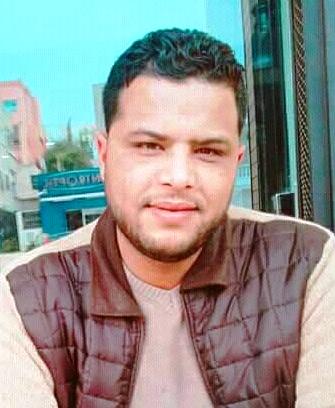 البيانات الشخصيّة:* الاسم و اللّقب: سلمان بن مختار العبدلّي* تاريخ و مكان الولادة: 20 جوان 1992 بسيدي علي بن عون (ولاية سيدي بوزيد)* الجنسيّة: تونسيّة* جواز سفر عدد : F264602 الصّادر بسيدي بوزيد في 10-07-2014* بطاقة تعريف وطنيّة عدد : 14210813 الصّادرة بتونس في 11-06-2014* رقم الهاتف: 25573371(216+)* العنوان البريدي: مكتبة الأيّام ـ سيدي علي بن عون ـ 9120 (سيدي بوزيد). الجمهورية التونسيّة* البريد الالكتروني: salmen.abdelli@gmail.com المؤهّلات العلميّة:2018-2019: مرسّم بالثّانية دكتوراه في اختصاص اللّغة و الآداب و الحضارة العربيّة.2016 - 2017 : الشهادة الوطنيّة لماجستير البحث في اللّغة و الآداب و الحضارة العربيّة.2013 ـ 2014 : الإجازة الأساسيّة في اللّغة و الآداب و الحضارة العربيّة.2010 ـ 2011 : شهادة الباكالوريا (شعبة آداب).الخبرات:2018-2019: مُشرف على تقديم دروس دعم وفقا للمنهاج الكويتيّ لأبناء أعضاء البعثة الدّيبلوماسيّة الكويتيّة بتونس 2016-2019: أستاذ متعاقد في اختصاص اللّغة و الآداب و الحضارة العربيّة بالجامعة المركزيّة الخاصّة (بالمعهد المغاربي للعلوم الاقتصاديّة و التّكنولوجيا، بأكاديميّة قرطاج للفنون)الأنشطة العلميّة :المشاركة في الدّورة العلميّة التكوينيّة في علم مقاصد التشريع الّذي نظّمه مركز تونس الدّولي لمقاصد الشّريعة و فقه الواقع بالشّراكة مع المركز العالمي للبحوث و الاستشارات العلميّة يومي 08 و 09 أفريل 2018 بطبرقة (تونس).المشاركة في المؤتمر الدوليّ الموسوم بـــــ "معالم صورة الإنسان بين المرجعيّتين الإسلاميّة و الغربيّة" الّذي نظّمه المعهد العالمي للفكر الإسلاميّ (مكتب الأردن) بالشّراكة مع المعهد العالي للحضارة الإسلاميّة و وحدة بحث دراسات قرآنيّة معاصرة و ذلك أيّام 03 و 04 و 05 سبتمير 2018 بتونس.عضو بمخبر البحث "التّنوير و الحداثة و التنوّع الثّقافيّ" بالمعهد العالي للعلوم الانسانيّة بتونس (جامعة المنار)عضو بوحدة البحث "الظّاهرة الدينيّة في تونس" بكليّة الآداب و الفنون       و الإنسانيات (جامعة منّوبة)البحوث العلميّة :بحث علميّ محكّم بعنوان "أديان الهند في مرآة البيرونيّ : بحث في أهمّ المقاربات و الوظائف الرّمزيّة" (مؤسّسة مؤمنون بلا حدود للدّراسات       و الأبحاث).بحث علميّ بعنوان "من قضايا تجديد الفكر الإسلاميّ في تونس: قراءة في كتاب الجمود و التّجديد في قوّتهما للطّاهر الحدّاد" (مؤسّسة مؤمنون بلا حدود للدّراسات  و الأبحاث).مدارات الاهتمام :أديان مقارنة و حوار الثّقافاتقضايا التّشريع و المواريثقضايا الحداثة و علاقتها بالدّين